                      БОЙОРОҠ                                                              РАСПОРЯЖЕНИЕ                                         06 сентябрь 2019  й.                       № 54                       06 сентября 2019 г.О создании комиссии по приведению обработки и защиты персональных данных в соответствие 152-ФЗ «О персональных данных»:Во исполнение требований Федерального закона от 27 июля 2006 года №152-ФЗ «О персональных данных»распоряжаюсь:1. Утвердить состав Комиссии по приведению обработки и защиты персональных данных в соответствие 152-ФЗ «О персональных данных»:- председатель комиссии: Ягудин Рамил Гамилович – и.о. главы сельского поселения;- члены комиссии:  Ринатова Гузель Ришатовна – управляющий делами администрации сельского поселения;Сайфуллина Дамира Мусанифовна – специалист 1 категории администрации сельского поселения;2. Комиссии разработать План мероприятий по контролю соответствия обработки персональных данных требованиям к обработке и защите персональных данных, установленным Федеральным законом от 27.07.2006 г. №152-ФЗ «О персональных данных», принятыми в соответствии с ним локальными актами Оператора.3. При проведении мероприятий руководствоваться Правилами проведения мероприятий по контролю процессов обработки и защиты персональных данных.3. Ответственному за организацию обработки персональных данных организовать выполнение вышеозначенных мероприятий.4.  Контроль за выполнением настоящего распоряжения оставляю за собой.И.о главы сельского поселения	                                         Ягудин Р. Г.	                                                                                                  Приложение к распоряжению и.о. главы сельского поселения Акбарисовский сельсовет муниципального района Шаранский район Республики Башкортостан № 54 от 06.09.2019 годаПлан мероприятий по персональным данным на 2019-2020 гг.РЕШИЛА:Утвердить план мероприятий по персональным данным на 2019-2020 гг:«06» сентября 2019 г.   Башкортостан РеспубликаһыныңШаран районымуниципаль районыныңАкбарыс ауыл Советыауыл биләмәһе  башлығы                       Акбарыс ауылы, Мºктºп урамы, 2                   тел.(34769) 2-33-87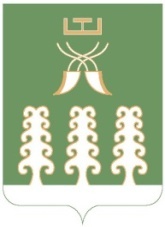               Глава   сельского поселения               Акбарисовский сельсовет              муниципального района            Шаранский район            Республики Башкортостан с. Акбарисово, ул. Школьная, 2  тел.(34769) 2-33-87Комиссия, назначенная Распоряжением № 54 от 06.09.2019 г.Комиссия, назначенная Распоряжением № 54 от 06.09.2019 г.Комиссия, назначенная Распоряжением № 54 от 06.09.2019 г.Комиссия, назначенная Распоряжением № 54 от 06.09.2019 г.в составе председателя комиссии:в составе председателя комиссии:Ягудина Рамила ГамиловичаЯгудина Рамила Гамиловичачленов комиссии:Ринатовой Гузель Ришатовны, Сайфуллиной Дамиры Мусанифовны, Ринатовой Гузель Ришатовны, Сайфуллиной Дамиры Мусанифовны, Ринатовой Гузель Ришатовны, Сайфуллиной Дамиры Мусанифовны, Наименование мероприятияИсполнительСроки выполненияЕжегодный аудит процессов обработки и защиты персональных данныхКомиссия, утверждаемая приказом руководителяС 01 по 15 августа ежегодноРазработка и утверждение плана мероприятий по персональным даннымОтветственный за организацию обработки персональных данныхС 15 до 30 июня ежегодноИнструктаж работников по вопросам обработки и защиты персональных данныхОтветственный за организацию обработки персональных данныхЕжеквартально, не позднее 20 числа третьего месяца кварталаКонтроль соблюдения работниками локальных актов Оператора регламентирующих процессы обработки и защиты персональных данныхОтветственный за организацию обработки персональных данных; Ответственный за обеспечение безопасности персональных данныхЕжеквартально, но не позднее 20 числа второго месяца кварталаПроверка знаний работниками локальных актов Оператора регламентирующих процессы обработки и защиты персональных данныхОтветственный за организацию обработки персональных данных2 раза в годКонтроль соответствия настроек программного обеспечения требованиям локальных актов ОператораОтветственный за обеспечение безопасности персональных данныхЕжемесячноАнализ защищенности информационной системыОтветственный за обеспечение безопасности персональных данныхЕжемесячноПросмотр и анализ журналов событий безопасности программного обеспеченияОтветственный за обеспечение безопасности персональных данныхЕженедельноПредседатель комиссии:Р.Г.Ягудин подписьрасшифровкаЧлены комиссии:Г.Р.Ринатова подписьрасшифровкаД.М.Сайфуллина подписьрасшифровка